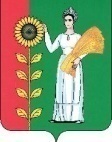 СОВЕТ ДЕПУТАТОВСЕЛЬСКОГО  ПОСЕЛЕНИЯ  ДУРОВСКИЙ  СЕЛЬСОВЕТДобринского муниципального района Липецкой области36-я сессия V-го созываРЕШЕНИЕ14.03.2018г.                              c. Дурово                                 		№  125-рсОб отмене  решения Совета депутатов сельского поселения Дуровский сельсовет Добринского муниципального  района Липецкой области №34-рс от 18.04.2016г       Рассмотрев Протест прокуратуры Добринского муниципального района №86-2018 от 27.02.2018 г на Положение «О порядке предоставления депутатами Совета депутатов сельского поселения Дуровский сельсовет сведений о доходах, расходах, об имуществе и обязательствах имущественного характера», утвержденное решением Совета депутатов сельского поселения №34-рс от 18.04.2016, руководствуясь Федеральным законом от 06.10.2003 №131-ФЗ «Об общих принципах организации местного самоуправления в Российской Федерации» и Федеральным законом  от 25.12.2008 «О противодействии коррупции»,  Совет депутатов сельского поселения Дуровский сельсовет РЕШИЛ:1.Отменить  решение Совета депутатов сельского поселения Дуровский сельсовет   №34-рс от 18.04.2016г  «О Положении «О порядке предоставления депутатами Совета депутатов сельского поселения Дуровский сельсовет сведений о доходах, расходах, об имуществе и обязательствах имущественного характера»2. Направить указанный нормативный правовой акт главе сельского поселения для официального обнародования. 3. Настоящее решение вступает в силу со дня его принятия.Председатель Совета депутатов сельского поселения Дуровский сельсовет	   		         С.В.Ходяков